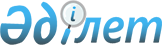 Қазақстан Республикасы iшкi iстер органдары қызметкерлерiнiң нысанды және арнайы киiм-кешектерiнiң үлгілерi мен заттай нормаларын бекiту туралы
					
			Күшін жойған
			
			
		
					Қазақстан Республикасы Үкіметінің 2005 жылғы 12 шілдедегі N 722 Қаулысы. Күші жойылды - Қазақстан Республикасы Үкіметінің 2016 жылғы 7 сәуірдегі № 185 қаулысымен      Ескерту. Күші жойылды - ҚР Үкіметінің 07.04.2016 № 185 (алғашқы ресми жарияланған күнінен бастап қолданысқа енгізіледі) қаулысымен.      Ескерту. Тақырыпқа өзгерту енгізілді - ҚР Үкіметінің 2009.11.04 N 1756 Қаулысымен.      Қазақстан Республикасының Үкiметi ҚАУЛЫ ЕТЕДI:

      1. Қоса берілiп отырған Қазақстан Республикасы iшкi iстер органдары қызметкерлерiнiң нысанды және арнайы киiм-кешектерiнiң үлгілерi мен заттай нормалары бекiтілсiн.

      Ескерту. 1-тармаққа өзгерту енгізілді - ҚР Үкіметінің 2009.11.04 N 1756 Қаулысымен.

      2. Қазақстан Республикасы Iшкi iстер министрлiгi:

      1) Қазақстан Республикасының iшкi iстер органдары қызметкерлерiнiң нысанды және арнайы киiм-кешек кию ережесiн әзiрлесiн және бекiтсiн;

      2) жаңа нысанды және арнайы киім-кешекпен жабдықтауға көшуді тиісті қаржы жылына арналған республикалық және жергілікті бюджеттерден бөлінетін қаражат шегінде кезең-кезеңімен жүзеге асырсын.

      Ескерту. 2-тармаққа өзгерту енгізілді - ҚР Үкіметінің 2009.11.04 N 1756 Қаулысымен.

      3. "Қазақстан Республикасының iшкi iстер органдарын, iшкi әскерлерiнiң бөлiмдерi мен бөлiмшелерiн материалдық-техникалық қамтамасыз етудiң нормалары және тәртiбi туралы" Қазақстан Республикасы Министрлер Кабинетiнiң 1994 жылғы 28 желтоқсандағы

N 1474-53қбү қаулысына мынадай өзгерiстер енгiзілсiн:

      көрсетiлген қаулымен бекiтілген 4-қосымшадағы N 1, 2, 3, 4, 5, 6, 7, 8, 9, 10, 11 және 12 нормалар алынып тасталсын.

      4. Мыналардың күшi жойылды деп танылсын:

      1) "Қазақстан Республикасы Iшкi iстер органдарының қатардағы және басшы құрамдағы адамдарының нысанды киiм-кешектiң жаңа үлгілерiне көшуi туралы" Қазақстан Республикасы Yкiметiнiң 1996 жылғы 15 қарашадағы N 1390 қаулысы;

      2) "Қазақстан Республикасы Yкiметiнiң 1996 жылғы 15 қарашадағы N 1390 қаулысына өзгерiс енгiзу туралы" Қазақстан Республикасы Үкiметiнiң 2004 жылғы 16 қаңтардағы N 43 қаулысы;

      3) "Қазақстан Республикасының Премьер-Министрi Кеңсесiнiң "Қазақстан Республикасының Мемлекеттiк фельдъегерлiк қызметi" республикалық мемлекеттік мекемесi аға, орта және кiшi басшы құрамының погондары бар нысанды киiмi (киiм-кешегі) туралы" Қазақстан Республикасы Yкiметінiң 2004 жылғы 6 қазандағы N 1028 қаулысы.

      5. Осы қаулы қол қойылған күнiнен бастап қолданысқа енгізіледi.      Қазақстан Республикасының

      Премьер-МинистріҚазақстан Республикасы   

Үкiметiнiң         

2005 жылғы 12 шілдедегі  

N 722 қаулысымен      

бекiтiлген         

Қазақстан Республикасының iшкi iстер органдары

қызметкерлерiнiң нысанды және арнайы киiм-кешектерiнiң

үлгілерi      Ескерту. Бүкіл мәтін бойынша "жүн" және "балағын сыртқа шығарып киетін" деген сөздер алынып тасталды; "камуфляжды" деген сөздер "камуфляж түстес" деген сөздермен ауыстырылды - ҚР Үкіметінің 2009.11.04 N 1756 Қаулысымен. 

1. Қазақстан Республикасы iшкi iстер органдарының жоғары басшы

құрамының (генералдардың) киiм нысаны

      1. Парадтық киiм нысаны:

      1) жазғы:

      қара көк түсті парадтық матадан тiгiлген фуражка;

      қара көк түстi парадтық матадан тігiлген мундир;

      қара көк түстi матадан тiгілген шалбар;

      ақ түстi жейде;

      қара түстi галстук;

      қара түстi шалбарға тағатын былғары белбеу;

      қара түстi қысқа қонышты хром бәтеңке;

      алтын түстi аксельбант;

      парадтық белдiк;

      ақ түстi биялай;

      2) қысқы:

      сұр түстi табиғи қаракөлден тiгiлген папаха;

      сұр түстi қаракөл жағасы бар парадтық-салтанаттық сұрғылт көк түсті матадан тiгілген пальто;

      сұрғылт көк түсті маусымдық плащ;

      қара көк түстi парадтық матадан тiгiлген мундир;

      қара көк түстi матадан тiгiлген шалбар;

      ақ түсті жейде;

      қара түстi галстук;

      қара түсті шалбарға тағатын былғары белбеу;

      қара түстi қысқа қонышты хром етiк;

      алтын түсті аксельбант;

      парадтық белдік;

      ақ түсті биялай;

      ақ түстi бөкебай.

      Ескерту. 1-тармаққа өзгерту енгізілді - ҚР Үкіметінің 2009.11.04 N 1756 Қаулысымен.



      2. Парадтық-салтанаттық киiм нысаны:

      1) жазғы:

      сарғыш түстi парадтық-салтанаттық матадан тiгілген фуражка;

      сарғыш түстi парадтық-салтанаттық матадан тігілген мундир және шалбар;

      ақ түстi жейде;

      қара түстi галстук;

      "Генерал жұлдызы" нышандық белгiсi;

      шалбарға тағатын қара түсті былғары белбеу;

      қара түстi қысқа қонышты хром бәтеңке;

      ақ түстi биялай;

      2) қысқы:

      табиғи қаракөл терiсiнен тiгiлген сұр түстi папаха;

      сұр түстi қаракөл жағасы бар сұрғылт көк түсті парадтық-салтанаттық матадан тiгiлген пальто;

      сұрғылт көк түсті маусымдық плащ;

      сарғыш түстi парадтық-салтанаттық матадан тiгiлген мундир және шалбар;

      ақ түстi жейде;

      қара түстi галстук;

      "Генерал жұлдызы" нышандық белгiсi;

      шалбарға тағатын қара түстi былғары белбеу;

      қара түстi қысқа қонышты хром етiк;

      ақ түстi биялай;

      ақ түстi бөкебай.

      Ескерту. 2-тармаққа өзгерту енгізілді - ҚР Үкіметінің 2009.11.04 N 1756 Қаулысымен.



      3. Күнделікті киiм нысаны:

      1) жазғы:

      күнделiктi көк жасыл түстi матадан тiгiлген фуражка;

      күнделiктi көк жасыл түстi матадан тігілген китель;

      көк жасыл түсті матадан тiгiлген шалбар;

      ақсұр түстi жейде;

      ашық көк жасыл түстi галстук;

      көк жасыл түсті костюм жиынтығы;

      қара түстi шалбарға тағатын былғары белбеу;

      қара түстi қысқа қонышты хром бәтеңке;

      2) қысқы:

      табиғи қаракөл терiсiнен тігілген сұр түстi құлақшын;

      сұр түсті қаракөл жағасы бар қара түсті былғары пальто немесе қаракөл жағасы бар жылы күрте;

      сұрғылт көк түсті маусымдық плащ;

      қара көк түстi жүннен тоқылған жемпiр;

      күнделiктi көк жасыл түстi матадан тiгiлген китель;

      көк жасыл түстi матадан тiгiлген шалбар;

      ақсұр түсті жейде;

      ашық көк жасыл түстi галстук;

      шалбарға тағатын қара түстi былғары белбеу;

      қара түстi қысқа қонышты жылы хром етiк;

      қара түстi былғары биялай;

      қара түстi бөкебай.

      Ескерту. 3-тармаққа өзгерту енгізілді - ҚР Үкіметінің 2009.11.04 N 1756 Қаулысымен.



      4. Арнайы киiм нысаны:

      1) жазғы:

      камуфляж түстес кепка;

      камуфляж түстес жазғы костюм жиынтығы;

      ұзын қонышты хром бәтеңке;

      былғары жарақ;

      камуфляж түстес плащ-жамылғы;

      жорықтық сөмке;

      2) қысқы:

      сұр түстi табиғи қаракөлден тiгiлген құлақшын;

      сұр түстi қаракөл жағасы бар камуфляж түстес қысқы костюм жиынтығы;

      үлбiрi бар ұзын қонышты жылы бәтеңке;

      жарақ немесе жарақсыз;

      былғары биялай;

      жорықтық сөмке;

      камуфляж түстес бөкебай.

      Ескерту. 4-тармаққа өзгерту енгізілді - ҚР Үкіметінің 2009.11.04 N 1756 Қаулысымен. 

2. Қазақстан Республикасының iшкi iстер органдары қызметкерлерiнiң (генералдардан басқа) киiм нысаны      Ескерту. Тақырыпқа өзгерту енгізілді - ҚР Үкіметінің 2009.11.04 N 1756 Қаулысымен.

      1. Iшкi iстер органдарының барлық санаттағы қызметтерi қызметкерлерiнiң парадтық-салтанаттық киiм нысаны:

      1) жазғы:

      ақсұр түстi парадтық-салтанаттық матадан тiгiлген фуражка;

      ақсұр түстi парадтық-салтанаттық матадан тігілген мундир;

      көк жасыл түстi матадан тігілген шалбар;

      ақ түстi жейде;

      қара түстi галстук;

      ақ түстi биялай;

      қара түстi шалбарға тағатын былғары белбеу;

      парадтық белдiк немесе белдiксiз;

      қара түстi қысқа қонышты хром бәтеңке;

      алтын түсті аксельбант;

      2) қысқы:

      қара түсті (полковниктер үшін табиғи қаракөлден тігілген сұр түсті) құлақшын;

      қара түсті үлбір жағасы бар (полковниктер үшiн сұр түстi қаракөл жағасы бар) парадтық-салтанаттық қара түстi матадан тiгiлген пальто;

      ашық көк түстi салтанаттық-парадтық матадан тiгiлген мундир;

      көк жасыл түстi матадан тiгiлген шалбар;

      ақ түстi жейде;

      қара түстi галстук;

      қара түстi шалбарға тағатын былғары белбеу;

      қара түстi биялай;

      қара түстi қысқа қонышты жылы хром бәтеңке;

      ақ түстi бөкебай.

      Ескерту. 1-тармаққа өзгерту енгізілді - ҚР Үкіметінің 2009.11.04 N 1756 Қаулысымен.



      2. Iшкi iстер органдары басқармаларының аппараттары қызметкерлерiнiң (қоғамдық тәртiпті сақтау жөнiндегi қызметтi көшеде өткеретiн iшкi iстер органдарының қызметкерлерiнен басқа) күнделiктi киiм нысаны:

      1) жазғы:

      күнделiктi көк жасыл түстi матадан тiгiлген фуражка;

      көк жасыл түстi матадан тiгiлген пилотка;

      күнделiктi көк жасыл түстi матадан тiгiлген китель;

      көк жасыл түстi матадан тiгiлген шалбар;

      ақсұр түстi жейде;

      ашық көк жасыл түстi галстук;

      күмiс түстi желбей күрте;

      қара түстi шалбарға тағатын былғары белбеу;

      қара түстi қысқа қонышты хром бәтеңке;

      күнделікті киетін көк жасыл түсті күрте;

      2) қысқы:

      қара түсті (полковниктер үшін табиғи қаракөлден тігілген сұр түсті) құлақшын;

      қара түсті үлбір жағасы бар (полковниктер үшін сұр түсті табиғи қаракөл жағасы бар) қара түсті жылы күрте;

      қара түсті маусымдық плащ;

      күнделiктi көк жасыл түстi матадан тiгiлген китель;

      көк жасыл түстi матадан тігілген шалбар;

      қара көк түстi жүннен тоқылған жемпiр;

      ақсұр түстi жейде;

      ашық көк жасыл түстi галстук;

      қара түстi бөкебай;

      қара түстi биялай;

      қара түстi шалбарға тағатын былғары белбеу;

      қара түстi қысқа қонышты жылы хром бәтеңке;

      күнделікті киетін көк жасыл түсті күрте.

      Ескертпе:

      ішкі істер органдарының басқармалары аппараттарының қызметкерлеріне Қазақстан Республикасы Ішкі істер министрлігінің орталық аппаратының, облыстардың, республикалық маңызы бар қаланың және республика астанасының, көліктегі ішкі істер департаменттерінің басқармалары аппараттарының, қалалық, аудандық, қалалардағы аудандық, кенттік, желілік ішкі істер органдарының қызметкерлері, Қазақстан Республикасы Ішкі істер министрлігінің білім беру ұйымдарының тұрақты құрамы, Қазақстан Республикасы Премьер-Министрі Кеңсесінің "Қазақстан Республикасының Мемлекеттік фельдъегерлік қызметі" республикалық мемлекеттік мекемесінің қызметкерлері, Қазақстан Республикасы Ішкі істер министрлігі мемлекеттік мекемелерінің орта және аға басшы құрамы жатады.

      Ескерту. 2-тармаққа өзгерту енгізілді - ҚР Үкіметінің 2009.11.04 N 1756 Қаулысымен.



      3. Қоғамдық тәртіпті сақтау жөніндегі қызметті көшеде өткеретін ішкі істер органдары қызметкерлерінің (жол полициясы қызметкерлерінен басқа), Қазақстан Республикасы Ішкі істер министрлігінің білім беру ұйымдарының ауыспалы аттестатталған құрамының күнделікті киім нысаны:

      1) жазғы:

      күнделікті киетін көк жасыл түсті фуражка;

      көк жасыл түсті пилотка;

      күнделікті киетін көк жасыл түсті китель;

      көк жасыл түсті шалбар;

      қызмет өткеруге арналған көк жасыл түсті костюм жиынтығы;

      ақсұр түсті жейде;

      ашық көк жасыл түсті галстук;

      күміс түсті желбей күрте;

      шалбарға тағатын қара түсті былғары белбеу;

      қара түсті қысқа қонышты хром бәтеңке;

      қара түсті ұзын қонышты хром бәтеңке;

      былғары жарақ жиынтығы;

      Мамандандырылған күзет қызметінің қызметкерлері мен ішкі істер органдарының бөлімшелерінің және мемлекеттік органдардың ғимараттарын күзетуді жүзеге асыратын ішкі істер органдарының қызметкерлеріне қосымша ақ түсті аксельбант, ақ түсті биялай және ақ түсті тапанша қабы бар белге тағатын белбеу беріледі;

      2) қысқы:

      қара түсті үлбір (полковниктер үшін сұр түсті табиғи қаракөлден тігілген) құлақшын;

      үлбір жағасы бар қара көк түсті жылы костюм;

      қара түсті үлбір жағасы бар қара түсті маусымдық күрте;

      күнделікті киетін көк жасыл түсті китель;

      көк жасыл түсті шалбар;

      қызмет өткеруге арналған көк жасыл түсті костюм жиынтығы;

      қара көк түсті жемпір;

      ақсұр түсті жейделер;

      шалбарға тағатын қара түсті былғары белбеу;

      қара түсті ұзын қонышты жылы бәтеңке;

      қара түсті қысқа қонышты жылы хром етік;

      былғары жарақ жиынтығы;

      қара түсті биялай;

      қара түсті бөкебай.

      Ескерту. 3-тармақ жаңа редакцияда - ҚР Үкіметінің 2009.11.04 N 1756 Қаулысымен.



      4. Жол полициясы қызметкерлерінің күнделікті киім нысаны:

      1) жазғы:

      күнделікті киетін көк жасыл түсті фуражка;

      көк жасыл түсті пилотка;

      күнделікті киетін көк жасыл түсті китель;

      көк жасыл түсті шалбар;

      жарық шағылыстырғыш көмкермесі бар, қызмет өткеруге арналған көк жасыл түсті костюм жиынтығы;

      ақсұр түсті жейделер;

      ашық көк жасыл түсті галстук;

      шалбарға тағатын қара түсті былғары белбеу;

      ақ түсті биялай;

      арнайы костюм (қара көк түсті шалбарымен жарық шағылыстырғыш көмкермесі бар сары түсті желбей күрте);

      жарық шағылыстырғыш көмкермесі бар сары түсті сигналдық кеудеше;

      қара түсті ұзын қонышты бәтеңке;

      қара түсті қысқа қонышты хром бәтеңке;

      қара түсті хром етік;

      жарық шағылыстырғыш көмкермесі бар ақ түсті жарақ жиынтығы;

      қара ала түсті былғары костюм жиынтығы (күрте, балағы етіктің ішіне салынатын шалбар);

      2) қысқы:

      қара түсті үлбір (полковниктер үшін сұр түсті табиғи қаракөлден тігілген) құлақшын;

      жарық шағылыстырғыш көмкермесі бар үлбір жағасы бар қара көк түсті жылы костюм жиынтығы;

      жарық шағылыстырғыш көмкермесі бар, қара түсті үлбір жағасы бар маусымдық күрте;

      қара көк түсті жемпір;

      күнделікті киетін көк жасыл түсті китель;

      көк жасыл түсті шалбар;

      қызмет өткеруге арналған, жарық шағылыстырғыш көмкермесі бар көк жасыл түсті костюм жиынтығы;

      ақсұр түсті жейде;

      ашық көк жасыл түсті галстук;

      шалбарға тағатын қара түсті былғары белбеу;

      қара түсті биялай;

      қара түсті бөкебай;

      жарық шағылыстырғыш көмкермесі бар сары түсті сигналдық кеудеше;

      қара түсті қысқа қонышты жылы хром етік;

      қара түсті ұзын қонышты жылы бәтеңке;

      жарық шағылыстырғыш көмкермесі бар ақ түсті жарақ жиынтығы.

      Ескерту. 4-тармақ жаңа редакцияда - ҚР Үкіметінің 2009.11.04 N 1756 Қаулысымен.



      5. Арнайы киiм нысаны:

      1) жазғы:

      камуфляж түстес кепка;

      камуфляж түстес жазғы костюм жиынтығы;

      ұзын қонышты бәтеңке;

      қара түстi былғары жарақ;

      қара түстi жұмыс береті;

      жұмысқа киетін костюм жиынтығы;

      жаттығу костюм жиынтығы;

      спорттық аяқ киiм;

      2) қысқы:

      қысқы тымақ;

      камуфляж түстес жылы костюм жиынтығы;

      ұзын қонышты жылы бәтеңке;

      былғары жарақ;

      қара түстi бөкебай;

      қара түстi биялай;

      жұмысқа киетін жылы күрте;

      жұмысқа киетін костюм жиынтығы;

      жаттығу костюм жиынтығы;

      спорттық аяқ киiм.



      Ескертпе:

      қоғамдық тәртіпті сақтау жөніндегі қызметті көшеде өткеретін ішкі істер органдарының қызметкерлеріне мыналар: учаскелік полиция инспекторлары, кәмелетке толмағандар істері жөніндегі учаскелік инспекторлар, жол полициясы инспекторлары, кинолог-инспекторлар, патрульдік-күзет қызметінің, көші-қон қызметінің және мемлекеттік мамандандырылған күзет қызметінің қызметкерлері, арнайы мекемелердің (уақытша ұстау изоляторларының, қабылдау-тарату орындарының, арнайы қабылдау орындарының, медициналық айықтырғыштардың), айдауылдау қызметтерінің қызметкерлері, жүргізуші-қызметкерлер, Қазақстан Республикасы Ішкі істер министрлігінің білім беру ұйымдарының ауыспалы құрамы жатады.

      Ескерту. 5-тармаққа өзгерту енгізілді - ҚР Үкіметінің 2009.11.04 N 1756 Қаулысымен. 

3. Қазақстан Республикасының iшкi iстер органдары

қызметкерлерiнiң киiм нысаны      Ескерту. бүкіл мәтін бойынша "әйел", "әйелдердің" деген сөздер алынып тасталды - ҚР Үкіметінің 2009.11.04 N 1756 Қаулысымен.      1. Барлық санаттағы қызметтер үшiн iшкi iстер органдары қызметкерлерiнiң парадтық-салтанаттық киiм нысаны:

      1) жазғы:

      қаңқасы қалыпталып тартылған ақсұр түстi матадан тiгілген кепка;

      ақсұр түстi парадтық-салтанаттық мундир;

      көк жасыл түстi матадан тiгiлген юбка;

      ақ түстi жейде (әйелдер жейдесi);

      қара түстi қосарланған галстук;

      парадтық белдік;

      қара түстi хром туфлиi;

      ақ түстi биялай;

      алтын түсті аксельбант;

      2) қысқы:

      қара түсті үлбір (полковниктер үшін сұр түсті табиғи қаракөлден тігілген) құлақшын;

      қара түсті үлбір жағасы бар парадтық-салтанаттық қара түсті (полковниктер үшін табиғи қаракөл жағасы бар сұр түсті) пальто;

      ақсұр түстi парадтық-салтанаттық матадан тiгiлген мундир;

      көк жасыл түсті матадан тiгiлген юбка;

      ақ түстi жейде (әйелдер жейдесi);

      қара түсті қосарланған галстук;

      қара түстi жылы хром етiгi;

      ақ түсті бөкебай;

      қара түсті биялай.

      Ескерту. 1-тармаққа өзгерту енгізілді - ҚР Үкіметінің 2009.11.04 N 1756 Қаулысымен.



      2. Ішкі істер органдары басқармаларының аппараттары әйел қызметкерлерінің (қоғамдық тәртіпті сақтау жөніндегі қызметті көшеде өткеретін ішкі істер органдарының әйел қызметкерлерінен басқа) күнделікті киім нысаны:

      1) жазғы:

      қаңқасы қалыпталып тартылған көк жасыл түстi матадан тiгiлген кепка;

      көк жасыл түсті пилотка;

      күнделікті киетін көк жасыл түсті күрте;

      күнделiктi көк жасыл түсті матадан тiгiлген китель;

      көк жасыл түстi матадан тігілген юбка;

      ақсұр түстi жейделер (әйелдер жейдесi);

      ашық көк жасыл түсті қосарланған галстук;

      көк жасыл түсті шалбар;

      күмiс түстi желбей күрте;

      қара түстi хром туфли;

      2) қысқы:

      қара түсті үлбір (полковниктер үшін табиғи қаракөлден тігілген сұр түсті) құлақшын;

      қара түсті үлбір жағасы бар қара түсті жылы күрте (полковниктер үшін табиғи қаракөл жағасы бар сұр түсті);

      қара түсті маусымдық плащ;

      көк жасыл түстi матадан тiгiлген күнделікті киетін китель;

      көк жасыл түстi матадан тiгiлген юбка;

      көк жасыл түстi шалбар;

      қара көк түстi жүннен тоқылған жемпiр;

      ақсұр түстi жейде (әйелдер жейдесi);

      ашық көк жасыл түстi қосарланған галстук;

      күнделікті киетін көк жасыл түсті күрте;

      қара түстi бөкебай;

      қара түстi жылы хром етiгi;

      қара түстi биялай.

      Ескерту. 2-тармаққа өзгерту енгізілді - ҚР Үкіметінің 2009.11.04 N 1756 Қаулысымен.



      3. Қоғамдық тәртіпті сақтау жөніндегі қызметті көшеде өткеретін ішкі істер органдары бөлімшелерінің әйел қызметкерлерінің, Қазақстан Республикасы Ішкі істер министрлігінің білім беру ұйымдарының ауыспалы аттестатталған құрамы қатарындағы әйел қызметкерлердің (жол полициясы қызметкерлерінен басқа) күнделікті киім нысаны:

      1) жазғы:

      қаңқасы қалыпталып тартылған көк жасыл түсті кепка;

      көк жасыл түсті пилотка;

      күнделікті киетін көк жасыл түсті китель;

      көк жасыл түсті юбка;

      қызмет өткеруге арналған көк жасыл түсті костюм жиынтығы;

      ақсұр түсті жейде (әйелдер жейдесі);

      ашық көк жасыл түсті қосарланған галстук;

      күміс түсті желбей күрте;

      қара түсті хром туфли;

      былғары жарақ жиынтығы;

      2) қысқы:

      қара түсті үлбір (полковниктер үшін сұр түсті табиғи қаракөлден тігілген) құлақшын;

      үлбір жағасы бар қара көк түсті (полковниктер үшін табиғи қаракөлден тігілген жағасы бар сұр түсті) жылы костюм;

      қара түсті үлбір жағасы бар қара түсті (полковниктер үшін табиғи қаракөлден тігілген жағасы бар сұр түсті) маусымдық күрте;

      күнделікті киетін көк жасыл түсті китель;

      көк жасыл түсті юбка;

      көк жасыл түсті шалбар;

      қызмет өткеруге арналған көк жасыл түсті костюм жиынтығы;

      қара көк түсті жемпір;

      ақсұр түсті жейде (әйелдер жейдесі);

      ашық көк жасыл түсті қосарланған галстук;

      қара түсті бөкебай;

      қара түсті жылы хром етік;

      қара түсті биялай.

      Ескерту. Бөлім 3-тармақпен толықтырылды - ҚР Үкіметінің 2009.11.04 N 1756 Қаулысымен.



      4. Жол полициясы әйел қызметкерлерінің күнделікті киім нысаны:

      1) жазғы:

      қаңқасы қалыпталып тартылған көк жасыл түсті кепка;

      көк жасыл түсті пилотка;

      күнделікті киетін көк жасыл түсті китель;

      көк жасыл түсті юбка;

      жарық шағылыстырғыш көмкермесі бар, қызмет өткеруге арналған көк жасыл түсті костюм жиынтығы;

      ақсұр түсті жейде (әйелдер жейдесі);

      ашық көк жасыл түсті қосарланған галстук;

      арнайы костюм (жарық шағылыстырғыш көмкермесі бар, қара көк түсті шалбарымен сары түсті желбей плащ);

      жарық шағылыстырғыш көмкермесі бар сары түсті сигналдық кеудеше;

      жарық шағылыстырғыш көмкермесі бар ақ түсті жарақ жиынтығы;

      ақ түсті биялай;

      қара түсті хром туфли;

      қара түсті ұзын қонышты бәтеңке;

      2) қысқы:

      қара түсті үлбір (полковниктер үшін табиғи қаракөлден тігілген сұр түсті) құлақшын;

      жарық шағылыстырғыш көмкермесі бар, қара түсті үлбір жағасы бар қара көк түсті (полковниктер үшін сұр түсті табиғи қаракөлден тігілген жағасы бар) жылы костюм;

      жарық шағылыстырғыш көмкермесі бар, қара түсті үлбір жағасы бар қара түсті (полковниктер үшін сұр түсті табиғи қаракөлден тігілген жағасы бар) маусымдық күрте;

      қара көк түсті жемпір;

      күнделікті киетін көк жасыл түсті китель;

      көк жасыл түсті юбка;

      жарық шағылыстырғыш көмкермесі бар, қызмет өткеруге арналған көк жасыл түсті костюм жиынтығы;

      ақсұр түсті жейде (әйелдер жейдесі);

      жарық шағылыстырғыш көмкермесі бар сары түсті сигналдық кеудеше;

      қара түсті бөкебай;

      қара түсті биялай;

      қара түсті жылы хром етік;

      қара түсті ұзын қонышты хром бәтеңке;

      жарық шағылыстырғыш көмкермесі бар ақ түсті жарақ жиынтығы.

      Ескертпе:

      ішкі істер органдарының әйел қызметкерлері әйелдерге арналған тиісті арнайы нысанды киіммен қамтамасыз етіледі.

      Ескерту. Бөлім 4-тармақпен толықтырылды - ҚР Үкіметінің 2009.11.04 N 1756 Қаулысымен.Қазақстан Республикасы  

Үкiметiнiң        

2005 жылғы 12 шілдедегі  

N 722 қаулысымен     

бекiтiлген         

Қазақстан Республикасының iшкi iстер органдары

қызметкерлерiнiң айырым белгілерi      Ескерту. Тақырыпқа өзгерту енгізілді - ҚР Үкіметінің 2009.11.04 N 1756 Қаулысымен.      Қазақстан Республикасы iшкi iстер органдарының жоғары басшы құрамы мен қызметкерлерiнiң айырым белгiлерi погондардан, кокардалардан, эмблемалардан, жұлдыздардан, түймелерден, галстукке арналған қысқаштардан, галстукке арналған "Генерал жұлдызы" нышандық белгiсiнен, жапсырмалардан, жең белгiлерiнен, бас киiмдер мен киiм-кешектердегi тiгiстерден тұрады және қызметкерлердiң арнаулы атақтары мен олардың Қазақстан Республикасы iшкi iстер органдарында қызмет ететiнiн бiлдiредi.

      Берiлген арнаулы атағына және тиесiлiгiне сәйкес погондардың жолағында: бүркiттің бейнесi, бес бұрышты жұлдыздар, жапсырмалар (металл планстинкалар) және әрiптер орналастырылады.

      Погондар тағылуына байланысты парадтық, парадтық-салтанаттық, күнделiктi және арнайы киiм-кешекке арналған, ал тағылу тәсiлi бойынша - жапсырмалы, тiгiлетiн, алмалы-салмалы және муфталы болып бөлiнедi.

      Парадтық, парадтық-салтанаттық, күнделiктi киiм-кешек погондарының жиегi алтын жалатылған талшықтан немесе мата полотносынан ерекше өрiлген оқасы бар, шеттiгі ұлттық оюмен әшекейленген. Арнайы киiм-кешекке арналған погондардың жиегi шеттігі жоқ камуфляж түстi мата полотнодан жасалған.

      Жең белгілерi стандарттық матадан тiгiлген шеврондарды бiлдiредi, олар бiр-бiрiнен салынған бейнелердiң мазмұнымен, мәтiндiк жазбалармен және түстердiң үйлесiмiмен ажыратылады.

      Жең белгiлерi Қазақстан Республикасының iшкi iстер органдары қызметкерлерiнiң киiм нысанының бiр бөлiгi болып табылады және парадтық, парадтық-салтанаттық, күнделiктi және арнайы киiм нысанының сол жақ жеңiнiң сыртында белгiленген жерде орналасады, ал полиция қызметкерлерiнiң iшкi iстер органдарының әртүрлi құрылымдарына, аумақтық бөлiмшелерiне және Қазақстан Республикасы Iшкi iстер министрлiгiнiң білім беру ұйымдарына тиесiлігін бiлдiретiн жең белгілерi - киiм-кешектiң оң жақ жеңiнде орналасады.

      Қазақстан Республикасы Iшкi iстер министрлiгiнiң білім беру ұйымдары курсанттарының және тыңдаушыларының оқу курстары бойынша жең белгілері алтын түсті оқадан жасалған тікбұрышты болады және парадтық-салтанаттық пальтоның, жылы костюмнің, мундирдің, кительдің, қызмет өткеруге арналған костюмнің сол жақ жеңінің сырт жағына тігіледі.

      Ескерту. Айырым белгілері бөліміне өзгерту енгізілді - ҚР Үкіметінің 2009.11.04 N 1756 Қаулысымен.Қазақстан Республикасы  

Үкiметiнiң        

                                          2005 жылғы 12 шілдедегі 

                                              N 722 қаулысымен    

                                                 бекiтiлген        

Қазақстан Республикасының iшкi iстер органдары

қызметкерлерiнiң нысанды және арнайы киiм-кешектерiнiң

жаңа үлгілерi мен заттай нормалары      Ескерту. Тақырыпқа өзгерту енгізілді - ҚР Үкіметінің 2009.11.04 N 1756 Қаулысымен.      Ескерту. бүкіл мәтін бойынша "жүн", "балағын сыртқа шығарып киетін", "жеңінде белгісі бар" деген сөздер алынып тасталды; "Камуфляжды" деген сөз "Камуфляж түстес" деген сөздермен ауыстырылды - ҚР Үкіметінің 2009.11.04 N 1756 Қаулысымен. 

Қазақстан Республикасы iшкi iстер органдарының жоғары

басшы құрамын (генералдарын) заттай мүлiкпен жабдықтаудың заттай нормасы      Ескерту. Бөлімге өзгерту енгізілді - ҚР Үкіметінің 2009.11.04 N 1756 Қаулысымен.      Генералдарға олардың еркi бойынша бiр заттың орнына жабдықтау нормасында көзделген орнын ауыстыратын заттың құны шамасындағы басқа заттарды беруге рұқсат етіледi.

      Погон мен фурнитура беру әрбiр берiлген нысанды киiм-кешектiң бұйымына бөлек жүргiзiледi.      Ескертпе.

      1. Жоғары басшы құрам атағын беру кезiнде табыс етiледi, парадтық-салтанаттық нысанды киiммен бiрге киiледi. 

Iшкi iстер органдары басқармалар аппараттарының

қызметкерлерiн заттай мүлiкпен жабдықтаудың заттай

нормасы      Ескерту. Бөлімге өзгерту енгізілді - ҚР Үкіметінің 2009.11.04 N 1756 Қаулысымен.      Басшы және қатардағы құрам адамдарына погондар мен фурнитуралар беру арнайы атақтарына сәйкес берілген нысанды киімнің әрбір бұйымына бөлек жүргізіледі.

      "Полиция полковнигі" кезекті арнайы атағын беру кезінде бұрын берілген парадтық-салтанаттық пальтоның және жылы күртенің кию мерзімі біткенге дейін сұр түсті табиғи қаракөлден тігілген жаға беріледі.

      Аталған норма бойынша басқармалар аппараттарының (Қазақстан Республикасы Ішкі істер министрлігі орталық аппаратының, облыстардың, республикалық маңызы бар қаланың және республика астанасының, көліктегі ішкі істер департаменттерінің, қалалық, аудандық, қалалардағы аудандық, кенттік, желілік ішкі істер органдары аппараттарының) қызметкерлері, Қазақстан Республикасы Ішкі істер министрлігінің білім беру ұйымдарының тұрақты құрамы, "Сұңқар", "Арлан" арнайы мақсаттағы бөлімшелерінің қызметкерлері, Қазақстан Республикасы Премьер-Министрі Кеңсесінің "Қазақстан Республикасының Мемлекеттік фельдъегерлік қызметі" республикалық мемлекеттік мекемесінің қызметкерлері, Қазақстан Республикасы Ішкі істер министрлігі мемлекеттік мекемелерінің орта және аға басшы құрамы қамтамасыз етіледі.      Ескертпе.

      1. Полковниктерге берiледi.

      2. Полковниктерге сұр түсті қаракөлден тігілген жағамен бiрге берiледi.

      3. Алынып тасталды - ҚР Үкіметінің 2009.11.04 N 1756 Қаулысымен.

      4. Алынып тасталды - ҚР Үкіметінің 2009.11.04 N 1756 Қаулысымен. 

Ішкі істер органдары басқармалар аппараттарының

әйел қызметкерлерін заттай мүлiкпен жабдықтаудың

заттай нормасы      Ескерту. Бөлімге өзгерту енгізілді - ҚР Үкіметінің 2009.11.04 N 1756 Қаулысымен.      Басшы және қатардағы құрам адамдарына погондар мен фурнитуралар беру арнайы атақтарына сәйкес берілген нысанды киімнің әрбір бұйымына бөлек жүргізіледі.

      "Полиция полковнигі" деген кезекті арнайы атағын беру кезінде бұрын берілген парадтық-салтанаттық пальтоның, жылы күртенің кию мерзімі біткенге дейін сұр түсті табиғи қаракөлден тігілген жаға беріледі.

      Осы норма бойынша басқармалар аппараттарының (Қазақстан Республикасы Ішкі істер министрлігінің орталық аппараты, облыстардың, республикалық маңызы бар қаланың және республика астанасының көліктегі ішкі істер департаменттерінің, қалалық, аудандық, кенттік, желілік ішкі істер органдарының аппараттары) Қазақстан Республикасы Ішкі істер министрлігінің білім беру ұйымдарының тұрақты құрамы, "Сұңқар", "Арлан" арнайы мақсаттағы бөлімшелерінің қызметкерлері, Қазақстан Республикасы Премьер-Министрі Кеңсесінің "Қазақстан Республикасының Мемлекеттік фельдъегерлік қызметі" республикалық мемлекеттік мекемесінің қызметкерлері, Қазақстан Республикасы Ішкі істер министрлігінің мемлекеттік мекемелерінің орта және аға басшы құрамы қамтамасыз етіледі.      Ескертпе.

      1. Полковниктерге беріледі.

      2. Полковниктерге сұр түсті қаракөлден тігілген жағамен беріледі. 

Қоғамдық тәртіпті сақтау жөніндегі қызметті сыртта

өткеретін ішкі істер органдарының қызметкерлерін,

Қазақстан Республикасы Ішкі істер министрлігінің білім беру

ұйымдарының курсанттары мен тыңдаушыларын заттай мүлікпен

жабдықтаудың заттай нормасы      Ескерту. Бөлім жаңа редакцияда - ҚР Үкіметінің 2009.11.04 N 1756 Қаулысымен.      Басшы және қатардағы құрам адамдарына погондар мен фурнитура беру арнайы атақтарына сәйкес берілген әрбір нысанды киім-кешек бұйымына бөлек жүргізіледі. "Полиция полковнигі" кезекті арнайы атағын беру кезінде бұрын берілген парадтық-салтанаттық пальтоның, жылы костюмнің, маусымдық күртенің кию мерзімі біткенге дейін сұр түсті табиғи қаракөлден тігілген жаға беріледі.

      Ішкі істер министрлігінің білім беру ұйымдарының курсанттары мен тыңдаушыларына орта басшы құрам атақтары берілген кезде, сондай-ақ курсанттар мен тыңдаушылар білім беру ұйымдарын аяқтаған және қызмет орнына барған кезде бұрын берілген заттай мүлік нысанды киім-кешек бұйымдарына атағына сәйкес айырым белгілерімен бірге 1 жұп погон бере отырып, оларға (қалған кию мерзіміне) жоспарлы қамтамасыз етілуіне орай есепке алынады.

      Бұл норма бойынша қоғамдық тәртіпті сақтау жөніндегі қызметті сыртта өткеретін бөлімшелердің қызметкерлері (учаскелік полиция инспекторлары, кәмелетке толмағандар істері жөніндегі учаскелік инспекторлар, жол полициясының инспекторлары, кинолог-инспекторлар, патрульдік-күзет қызметінің, көші-қон қызметінің және мемлекеттік мамандандырылған күзет қызметінің қызметкерлері, арнайы мекемелердің уақытша ұстау изоляторларының, қабылдау-тарату орындарының, арнайы қабылдау орындарының, медициналық айықтырғыштардың, айдауылдау қызметінің қызметкерлері, жүргізуші-қызметкерлер, Қазақстан Республикасы Ішкі істер министрлігінің білім беру ұйымдарының ауыспалы құрамы) қамтамасыз етіледі.



      Ескертпе:

      1. Сондай-ақ қоғамдық тәртіпті сақтау жөніндегі қызметті сыртта өткеретін әйел қызметкерлерге беріледі.

      2. Тек полковниктерге беріледі.

      3. Полковниктерге сұр түсті қаракөл жағасымен беріледі.

      4. Жол полициясының қызметкерлеріне жарық шағылыстырғыш көмкермесімен беріледі.

      5. Қазақстан Республикасы Ішкі істер министрлігінің білім беру ұйымдарының ауыспалы құрамына беріледі.

      6. Тек мамандандырылған күзет қызметінің қызметкерлеріне, сондай-ақ мемлекеттік органдардың және ІІБ бөлімшелерінің ғимараттарын күзетуді жүзеге асыратын ішкі істер органдарының қызметкерлеріне беріледі.

      7. Жол полициясы қызметкерлеріне ғана беріледі.

      8. Әйел қызметкерлерге ғана беріледі. 

Нысандық киімді жеке тігуге арналған маталар

шығысының заттай нормасы      Ескерту. Бөлімге өзгерту енгізілді - ҚР Үкіметінің 2009.11.04 N 1756 Қаулысымен.кестенің жалғасы:кестенің жалғасы:кестенің жалғасы:кестенің жалғасы:кестенің жалғасы:кестенің жалғасы:кестенің жалғасы:кестенің жалғасы:кестенің жалғасы:кестенің жалғасы:кестенің жалғасы:кестенің жалғасы:кестенің жалғасы:кестенің жалғасы:Ескертпе:

      1. Шеттікке арналған аспаптық шұғаны жеке беру кезiнде мата ұзына бойы кесiлiп, жолақ енi 3,5 см-ден берiледi, жолақ ұзындығы 1-2 бой үшiн - 1,06 м; 3-4 бой үшiн - 1,14 м; 5-6 бой үшiн - 1,22 м босатылады.

      2. Шұға енiн толық пайдалану үшiн ол әр шеттікке жеке жолақ болып берілуi мүмкiн, бiр шеттікке арналған жолақ енi - 1,75 см, бұл ретте шеттікке арналған шұғаның әр түрлi реңде болуына жол берiлмейдi.

      3. Шеттікке арналған шұғаны метрлеп жаппай беру кезiнде бiр шалбар үшiн орташа беру нормасы 0,03 м. болады, бұл ретте ұзындығы бойынша берілетiн шұға 122 см-ге еселi, шұға енi - 136 см. болуы тиiс. Iшкi iстер органдары қызметкерлерiнiң нысандық киiмiн жеке

тiгу үшiн мата шығысының нормаларын қолдану жөнiндегі

жалпы нұсқаулар      1. Белгiленген нормаларға қарсы маталар шығысын көбейтетін дене бiтiмiнде ауытқулары бар тапсырыс берушілер үшін маталар шығысы пiшу кезiнде нақты лекало жайылмасы бойынша белгіленедi және актімен ресiмделедi, онда мата артық жұмсалған тапсырыс берушiнiң өлшемдерi көрсетiледi. Актiге пiшетiн адам, ателье бастығы (директоры) және олар үшiн нысандық киiм тiгетiн мекеменiң өкілi қол қояды. Нормалардағыдан маталарды аз қажет ететiн тапсырмаларды орындауға оларды есептен шығару нақты шығыс бойынша жүргізіледi.

      2. Тапсырыс берушiнiң өлшемiн алу кезiнде кеуде айналымының аралық (тақ) өлшемi (93, 95 және т.б.) белгiленген жағдайларда мата шығысы келесi жұп өлшемге арналған норма бойынша жүргiзіледi. Мысалы: кеуде айналымы 91 см болса, мата шығысы кеуде айналымы 92 см өлшем үшін көзделген норма бойынша айқындалады.

      3. Жеке тапсырыстар бойынша нысандық киiмдi ұйымдастырылған түрде жаппай тiгу кезiнде матаны үнемдеу мақсатында бiр бұйымды бiр мезгiлде бiрдей немесе әр түрлi бой, өлшем және толықтық үшiн пiшу қажет. Бұл ретте маталарды есептен шығару бекiтiлген нормалармен салыстырғанда:

      балағын сыртына шығарып киетiн шалбарға енi 139 см мата - 1,5%-ға;

      балағын сыртына шығарып киетiн шалбарға енi 142 см мата - 1,0%-ға;

      мундирге және кительге кез-келген ендегi мата - 1,0%-ға;

      пальтоға кез-келген ендегi мата - 0,5%-ға қысқартылады.

      4. Нормада көрсетiлмеген басқа ендегi маталарды беру кезiнде осы енге арналған қолданыстағы нормаға қайта есептеу жүргiзу керек. Мысалы: күнделiктi кительге бойы 3, кеуде айналымы 96, енi 73 см астарлық матаның нормасы 2,52 м құрайды; ал енi 80 см болса, мата шығысы 2,3 м (2,52х0,73: 0,8 = 2,3) болады. 

Қазақстан Республикасы Iшкi iстер министрлiгi арнайы

мақсаттағы "Сұңқар" және iшкi iстер органдарының "Арлан"

бөлiмшелерiнiң қызметкерлерiн арнайы заттай мүлiкпен

жабдықтаудың заттай нормасы      Ескерту. Бөлімге өзгерту енгізілді - ҚР Үкіметінің 2009.11.04 N 1756 Қаулысымен.Ескертпе.

      1. Жауынгерлiк құрамға беріледi.

      2. "Сұңқар" бөлімшесінің қызметкерлеріне ғана беріледі. 

Жылдам қимылдайтын арнайы жасақтар қызметкерлерiн

арнайы заттай мүлiкпен жабдықтаудың заттай нормасы      Ескерту. Бөлімге өзгерту енгізілді - ҚР Үкіметінің 2009.11.04 N 1756 Қаулысымен. 

Ішкі істер органдарының қызметкерлерін арнайы киіммен,

арнайы аяқ киіммен, мүкәммал мүлікпен және сақтанатын

құралдармен жабдықтаудың заттай нормасы

(санаттар бойынша)      Ескерту. Бөлім жаңа редакцияда - ҚР Үкіметінің 2009.11.04 N 1756 Қаулысымен.      Төсек-орын жабдықтары жиындар мен оқу-жаттығулар уақытында жатақханалар мен шатырлық лагерьлерде тұратын Ішкі істер министрлігінің білім беру ұйымдарының ауыспалы құрамына және ішкі істер органдарының қызметкерлеріне, сондай-ақ қызметкерлердің демалу бөлмелеріне беріледі.



      Ескертпе:

      1. Бұл мүлік салтанатты рәсімдерді орындау кезінде және салтанатты іс-шараларда ғана тағылады.

      2. Көлік құралдары бекітілген жол полициясының инспекторларына беріледі.

      3. Жол полициясының эскорт взводының қызметкерлеріне беріледі.

      4. Қоршаған ортаның температурасы -20оС-дан төмендеген кезде қызметті сыртта өткеретін жол және атты полиция қызметкерлеріне, "Шеп" бекеттерінің жеке құрамына беріледі.

      5. Патрульдік және айдауылдық-күзет иттерімен іздестіру қызметін атқаратын кинолог-қызметкерлерге беріледі. Кинологиялық қызмет орталықтарына әрбір он ит есебінен, ал Ішкі істер министрлігінің Кинологиялық орталығына - оқудың кіші тобына 1 бірліктен беріледі.

      6. Оқудың кіші тобына және қызметтік иттердің бастаушыларына бір бірліктен беріледі.

      7. Жеке құрам санының 25%-ына беріледі.

      8. Ауыспалы құрам санының 50%-ына беріледі.

      9. Ішкі істер министрлігінің білім беру ұйымдары мен жол полициясының қызметкерлерін даярлау жөніндегі оқу орталықтарына курсанттар, тыңдаушылар санының 10%-ына беріледі.

      10. Авиация (тікұшақ) бөлімшелеріне 3 бірліктен беріледі.

      11. Объектілерді күзететін полицияның сырттағы қозғалмайтын бекеттеріне бір бірліктен және ауылдық жерлер мен жұмысшы кенттеріне қызмет көрсететін полиция бөліміне, бөлімшесіне екі бірліктен және Ішкі істер министрлігінің білім беру ұйымдарының ауыспалы құрамының 20%-ына беріледі.

      12. Жиындар уақытына және даладағы оқу-жаттығуларға қатысу үшін ішкі істер органдарының қызметкерлеріне беріледі.

      13. Полицияның қызметті көшеде өткеретін кіші басшы және қатардағы құрамына беріледі.

      14. Полицияның қызметті көшеде өткеретін аға және орта басшы құрамына беріледі.

      15. Фельдъегерлерге беріледі.

      16. Ішкі істер министрлігінің білім беру ұйымдарының ауыспалы құрамы санының30 %-ына беріледі.

      17. Жол полициясының қызметкерлеріне ғана беріледі.

      18. Қызмет өткеру ерекшелігін ескере отырып, кобуралы қаруды жасырын алып жүретін ішкі істер органдарының қызметкерлеріне беріледі.
					© 2012. Қазақстан Республикасы Әділет министрлігінің «Қазақстан Республикасының Заңнама және құқықтық ақпарат институты» ШЖҚ РМК
				Р/с

NБұйымдардың атауыБiр адамға

арналған

бұйымдардың саныКию

мерзiмiАталған

бұйымды

беру кезiнде

қолданылатын

ескертпе

тармағының

N123451. Киiм-кешек
1Қара көк түстi парадтық матадан тiгiлген фуражка1 дана5 жыл2Сарғыш түстi парадтық-салтанаттық матадан тігілген фуражка1 дана5 жыл3Күнделiктi көк жасыл түстi матадан тiгiлген фуражка1 дана3 жыл4Сұр түстi табиғи қаракөлден тiгiлген папаха1 дана5 жыл5Сұр түстi табиғи қаракөлден тiгiлген құлақшын1 дана5 жыл6Cұр түсті қаракөлден тiгiлген жағасы, сұрғылт көк түстi парадтық-салтанаттық матадан тігiлген пальто1 дана5 жыл7Сұр түсті қаракөл жағасы бар қара түстi былғары пальто1 дана4 жыл8Сұрғылт көк түсті маусымдық жылы плащ1 дана4 жыл9Шалбары бар қара көк түстi парадтық матадан тігілген мундир1 ж-қ4 жыл10Шалбары бар сарғыш түстi парадтық-салтанаттық матадан тiгiлген мундир1 ж-қ4 жыл11Күнделiктi көк жасыл түстi матадан тiгiлген китель1 дана3 жыл12Көк жасыл түсті жеңіл костюм1 ж-қ3 жыл13Күнделiктi көк жасыл түстi матадан тiгiлген шалбар2 дана3 жыл14Қара көк түстi жүннен тоқылған жемпiр1 дана3 жыл15Камуфляж түстес жазғы костюм (кепка, күрте, футболка, шалбар)1 ж-қ3 жыл16Камуфляж түстес қысқы костюм (қысқы тымақ, күрте, жемпір, шолақ комбинезон, бөкебай)1 ж-қ4 жыл17Камуфляж түстес плащ-жамылғы1 дана6 жыл18Сұр түсті қаракөл жағасы бар жылы күрте1 дана3 жыл2. Аяқ-киiм
19Қара түстi жылы қысқа қонышты хром етiк1 жұп2 жыл20 Қара түстi қысқа қонышты хром бәтеңке1 жұп1 жыл21Ұзын қонышты үлбiрi бар жылы хром бәтеңке1 жұп1 жыл22Ұзын қонышты хром бәтеңке1 жұп3 жыл3. Iш киiм
23Жеңi ұзын ақ түстi жейде1 дана2 жыл24Жеңі қысқа ақ түстi жейде1 дана2 жыл25жеңi ұзын ақсұр түсті жейде2 дана2 жыл26жеңi қысқа ақсұр түстi жейде1 дана1 жыл27Қара түстi галстук1 дана1 жыл28Ашық көк жасыл түстi галстук1 дана1 жыл29Ақ түстi мойын орағыш1 дана4 жыл30Қара түстi мата мойын орағыш1 дана3 жыл31Қара түстi былғары биялай1 жұп3 жыл32Ақ түстi биялай1 жұп4 жыл4. Амуниция
33Парадтық белдiк1 дана5 жыл34"Генерал жұлдызы" нышандық-белгісі1 данабарлық

уақытта     135Алтын түстi аксельбант1 дана5 жыл36Шалбарға тағатын қара түстi былғары белбеу1 дана2 жыл37Былғары жарақ1 ж-қ7 жыл38Жорықтық сөмке1 дана5 жыл39Галстукке арналған қысқыш2 дана3 жыл40Жеке заттарға арналған несессері бар сөмке1 дана5 жылР/с

NБұйымдардың атауыБiр адамға

арналған

бұйымдардың саныКию

мерзiмiАталған

бұйымды

беру кезiнде

қолданылатын

ескертпе

тармағының

N123451. Киiм-кешек
1Ақсұр түстi парадтық-салтанаттық  матадан тiгiлген фуражка1 дана4 жыл2Күнделікті көк жасыл түстi матадан тігілген фуражка1 дана2 жыл2-1Көк жасыл түсті пилотка1 дана2 жыл3Сұр түстi табиғи қаракөлден тiгiлген папаха1 дана5 жыл14Сұр түстi табиғи қаракөлден тiгiлген құлақшын1 дана3 жыл15Қара түсті үлбір құлақшын1 дана3 жыл6Қара түстi үлбір жағасы бар, қара түсті күнделiктi қара түстi парадтық-салтанаттық пальто1 дана5 жыл27Қара түсті үлбiр жағасы бар қара түстi жылы күрте1 дана3 жыл28Қара түсті маусымдық плащ1 дана3 жыл9Ақсұр түстi парадтық-салтанаттық матадан тiгiлген

мундир, көк жасыл түстi шалбар1 ж-қ4 жыл10Күнделікті көк жасыл түсті матадан тігілген китель1 дана2 жыл10-1Күнделікті киетін көк жасыл түсті күрте1 дана2 жыл11Көк жасыл түсті матадан тігілген шалбар3 дана2 жыл12Қара көк түсті жүннен тоқылған жемпір1 дана3 жыл13Күмiс түстi желбей-күрте1 дана3 жыл14Алынып тасталды - ҚР Үкіметінің 2009.11.04 N 1756 Қаулысымен.Алынып тасталды - ҚР Үкіметінің 2009.11.04 N 1756 Қаулысымен.Алынып тасталды - ҚР Үкіметінің 2009.11.04 N 1756 Қаулысымен.Алынып тасталды - ҚР Үкіметінің 2009.11.04 N 1756 Қаулысымен.15Алынып тасталды - ҚР Үкіметінің 2009.11.04 N 1756 Қаулысымен.Алынып тасталды - ҚР Үкіметінің 2009.11.04 N 1756 Қаулысымен.Алынып тасталды - ҚР Үкіметінің 2009.11.04 N 1756 Қаулысымен.Алынып тасталды - ҚР Үкіметінің 2009.11.04 N 1756 Қаулысымен.2. Аяқ-киiм
16Қара түстi жылы қысқа қонышты хром бәтеңке1 жұп1 жыл17 Қара түстi қысқа қонышты хром етiк1 жұп2 жыл18Алынып тасталды - ҚР Үкіметінің 2009.11.04 N 1756 Қаулысымен.Алынып тасталды - ҚР Үкіметінің 2009.11.04 N 1756 Қаулысымен.Алынып тасталды - ҚР Үкіметінің 2009.11.04 N 1756 Қаулысымен.Алынып тасталды - ҚР Үкіметінің 2009.11.04 N 1756 Қаулысымен.19Алынып тасталды - ҚР Үкіметінің 2009.11.04 N 1756 Қаулысымен.Алынып тасталды - ҚР Үкіметінің 2009.11.04 N 1756 Қаулысымен.Алынып тасталды - ҚР Үкіметінің 2009.11.04 N 1756 Қаулысымен.Алынып тасталды - ҚР Үкіметінің 2009.11.04 N 1756 Қаулысымен.3. Iш киiм
20Жеңi ұзын ақ түстi жейде1 дана1 жыл21Жеңі қысқа ақ түстi жейде1 дана2 жыл22Жеңi ұзын ақсұр түсті жейде3 дана2 жыл23Жеңi қысқа ақсұр түстi жейде1 дана1 жыл24Қара түстi парадтық-салтанаттық галстук1 дана4 жыл25Ашық көк жасыл түстi галстук3 дана2 жыл26Ақ түстi мойын орағыш1 дана4 жыл27Қара түстi мойын орағыш1 дана3 жыл28Қара түстi биялай1 жұп3 жыл29Ақ түстi биялай1 жұп4 жыл4. Амуниция
30Парадтық белдiк1 дана8 жыл31Былғары жарақ1 ж-қ7 жыл32Шалбарға тағатын қара түсті белбеу1 дана3 жыл33Галстукке арналған қысқыш2 дана3 жыл34Алтын түсті аксельбант1 дана8 жыл35Жеке заттарға арналған несессері бар сөмке1 дана5 жылР/с

NБұйымдардың атауыБiр адамға

арналған

бұйымдардың саныКию

мерзiмiАталған

бұйымды

беру кезiнде

қолданылатын

ескертпе

тармағының

N123451. Киiм-кешек
1Негiзгі қаңқасында ақсұр түс тартылған нысанды кепка1 дана4 жыл2Негізгі қаңқасында көк жасыл түс тартылған нысанды матадан тiгiлген кепка1 дана3 жыл3Қара түсті үлбір құлақшын1 дана3 жыл4Сұр түсті табиғи тігілген қаракөлден құлақшын1 дана3 жыл15Көк жасыл түстi матадан тiгiлген пилотка1 дана4 жыл6Қара түсті үлбір жағасы бар қара түсті парадтық-салтанаттық пальто1 дана5 жыл26-1Қара түсті үлбір жағасы бар қара түсті жылы күрте1 дана3 жыл27Қара түсті маусымдық плащ1 дана3 жыл8Ақсұр түсті парадтық-салтанаттық мундир және көк жасыл түсті юбка1 ж-қ4 жыл9Күнделiктi көк жасыл түстi матадан тігілген китель1 дана2 жыл9-1Күнделікті киетін көк жасыл түсті күрте1 дана2 жыл10Көк жасыл түстi матадан тігілген1 дана1 жыл11Көк жасыл түстi матадан тiгiлген шалбар1 дана2 жыл12Қара көк түстi жүннен тоқылған жемпiр1 дана3 жыл13Күмiс түстi желбей күрте1 дана3 жыл14Алынып тасталды - ҚР Үкіметінің 2009.11.04 N 1756 Қаулысымен.Алынып тасталды - ҚР Үкіметінің 2009.11.04 N 1756 Қаулысымен.Алынып тасталды - ҚР Үкіметінің 2009.11.04 N 1756 Қаулысымен.Алынып тасталды - ҚР Үкіметінің 2009.11.04 N 1756 Қаулысымен.15Алынып тасталды - ҚР Үкіметінің 2009.11.04 N 1756 Қаулысымен.Алынып тасталды - ҚР Үкіметінің 2009.11.04 N 1756 Қаулысымен.Алынып тасталды - ҚР Үкіметінің 2009.11.04 N 1756 Қаулысымен.Алынып тасталды - ҚР Үкіметінің 2009.11.04 N 1756 Қаулысымен.2. Аяқ-киiм
16Қара түстi хром туфлиi1 жұп1 жыл17 Қара түстi жылы хром етiгi1 жұп2 жыл18Алынып тасталды - ҚР Үкіметінің 2009.11.04 N 1756 Қаулысымен.Алынып тасталды - ҚР Үкіметінің 2009.11.04 N 1756 Қаулысымен.Алынып тасталды - ҚР Үкіметінің 2009.11.04 N 1756 Қаулысымен.Алынып тасталды - ҚР Үкіметінің 2009.11.04 N 1756 Қаулысымен.19Алынып тасталды - ҚР Үкіметінің 2009.11.04 N 1756 Қаулысымен.Алынып тасталды - ҚР Үкіметінің 2009.11.04 N 1756 Қаулысымен.Алынып тасталды - ҚР Үкіметінің 2009.11.04 N 1756 Қаулысымен.Алынып тасталды - ҚР Үкіметінің 2009.11.04 N 1756 Қаулысымен.3. Iш киiм
20Жеңi ұзын ақ түстi жейде (әйел жейдесi)1 дана1 жыл21Жеңi қысқа ақ түстi жейде (әйел жейдесi)1 дана2 жыл22Жеңi ұзын ақсұр түстi жейде (әйел жейдесi)3 дана2 жыл23Жеңi қысқа ақсұр түстi жейде (әйел жейдесi)1 дана1 жыл24Қосарланған қара түстi парадтық-салтанаттық галстук1 дана4 жыл25Қосарланған ашық көк жасыл түстi галстук3 дана2 жыл26Ақ түстi мойын орағыш1 дана4 жыл27Қара түстi матадан тоқылған мойын орағыш1 дана3 жыл28Қара түсті биялай1 жұп3 жыл29Ақ түстi биялай1 жұп4 жыл4. Амуниция
30Былғары жарақ1 ж-қ7 жыл31Парадтық белдік1 дана8 жыл32Алтын түсті аксельбант1 дана8 жыл33Жеке заттарға арналған несессері бар сөмке1 дана5 жылР/с

NБұйымдардың атауыБір адамға арналған бұйым саныКию мерзіміАталған бұйымды беру кезінде қолданылатын ескертпе тармағының N123451. Киім-кешек
1Ақсұр түсті парадтық-салтанаттық фуражка1 дана4 жыл2Күнделікті көк жасыл түсті фуражка1 дана2 жыл3Қаңқасы қалыпталып тартылған ақсұр түсті кепка1 дана4 жыл84Қаңқасы қалыпталып тартылған көк жасыл түсті кепка1 дана3 жыл85Көк жасыл түсті пилотка1 дана2 жыл16Сұр түсті табиғи қаракөлден тігілген папаха1 дана5 жыл27Сұр түсті табиғи қаракөлден тігілген құлақшын1 дана3 жыл1, 28Қара түсті үлбір құлақшын1 дана3 жыл19Қара түсті үлбір жағасы бар қара түсті парадтық-салтанаттық пальто1 дана5 жыл1, 310Қара түсті үлбір жағасы бар қара түсті жылы костюм (күрте, шалбар)1 ж-қ3 жыл1, 3, 411Қара түсті үлбір жағасы бар қара түсті маусымдық күрте (күрте, шалбар)1 дана3 жыл1, 3, 412Ақсұр түсті парадтық-салтанаттық мундир және көк жасыл түсті шалбар1 ж-қ4 жыл13Ақсұр түсті парадтық-салтанаттық мундир және көк жасыл түсті юбка1 ж-қ4 жыл814Күнделікті киетін көк жасыл түсті китель1 дана2 жыл115Көк жасыл түсті шалбар2 дана2 жыл116Көк жасыл түсті юбка1 дана1 жыл817Қызмет өткеруге арналған көк жасыл түсті костюм (күрте, шалбар)1 ж-қ2 жыл1, 418Қара көк түсті жемпір1 дана3 жыл119Жұмыс костюмі (күрте, шалбар)1 ж-қ2 жыл520Жұмысқа киетін жылы күрте1 дана2 жыл521Жұмыс құлақшыны1 дана2 жыл522Қара түсті жұмыс береті1 дана2 жыл52. Аяқ-киім
23Қара түсті қысқа қонышты хром бәтеңке1 жұп1 жыл24Қара түсті қысқа қонышты жылы хром етік1 жұп2 жыл25Қара түсті хром туфли1 жұп1 жыл826Қара түсті жылы хром етік1 жұп2 жыл827Қара түсті ұзын қонышты бәтеңке1 жұп2 жыл128Қара түсті ұзын қонышты жылы бәтеңке1 жұп3 жыл129Спорттық туфли1 жұп2 жыл530Казармалық тәпішке1 жұп2 жыл53. Іш киім
31Жеңі ұзын ақ түсті жейде1 дана1 жыл32Жеңі қысқа ақ түсті жейде1 дана2 жыл33Жеңі ұзын ақ түсті жейде (әйелдер жейдесі)1 дана1 жыл834Жеңі қысқа ақ түсті жейде (әйелдер жейдесі)1 дана2 жыл835Жеңі ұзын ақсұр түсті жейде3 дана2 жыл36Жеңі қысқа ақсұр түсті жейде1 дана1 жыл37Жеңі ұзын ақсұр түсті жейде (әйелдер жейдесі)3 дана2 жыл838Жеңі қысқа ақсұр түсті жейде (әйелдер жейдесі)1 дана1 жыл839Қара түсті парадтық-салтанаттық галстук1 дана4 жыл40Қара түсті қосарланған парадтық-салтанаттық галстук1 дана4 жыл841Ашық көк жасыл түсті галстук3 дана2 жыл42Ашық көк жасыл түсті қосарланған галстук3 дана2 жыл843Ақ түсті бөкебай1 дана4 жыл144Қара түсті бөкебай1 дана3 жыл145Қара түсті биялай1 жұп3 жыл146Ақ түсті биялай1 жұп4 жыл147Арнайы костюм (желбей плащ, шалбар)1 дана2 жыл748Жарық шағылыстырғыш көмкермесі бар сары түсті сигналдық кеудеше1 дана2 жыл749Күміс түсті желбей күрте1 дана2 жыл150Іш киім2 ж-қ1 жыл551Мақта-матадан жасалған сүлгі3 дана1 жыл552Мақта-мата монша сүлгісі1 дана1 жыл553Мақта-мата шұлық3 жұп1 жыл554Жаттығу костюмі1 ж-қ2 жыл555Жылы іш киім1 ж-қ2 жыл556Жүн шұлық2 жұп1 жыл54. Амуниция
57Парадтық белдік1 дана8 жыл158Былғары жарақ1 ж-қ3 жыл159Жарық шағылыстырғыш көмкермесі бар ақ түсті жарақ1 ж-қ3 жыл760Шалбарға тағатын қара түсті былғары белбеу1 дана3 жыл61Ақ түсті тапанша қабы бар белге тағатын белбеу1 дана2 жыл662Ақ түсті аксельбант1 дана2 жыл663Алтын түсті аксельбант1 дана8 жыл164Галстукке арналған қысқыш2 дана3 жыл65Жеке заттарға арналған несессері бар сөмке1 дана5 жыл1Р/сNМаталар атауыМата-

лардың ені,см Мата

шығы-

сының

орташа

нормасы

ш. м. Бойының

нөмірі 

Бойының

биіктігі,

см 123456Ерлердің парадтық-салтанаттық пальтосы
1Түкті мата1503,01154-1601Түкті мата1503,02161-1661Түкті мата1503,03167-1721Түкті мата1503,04173-1781Түкті мата1503,05179-1841Түкті мата1503,06185-192Р/с

NКеуде айналымын сантиметрмен алғандағы, бойы және толықтығы бойынша маталар шығысының нормаларыКеуде айналымын сантиметрмен алғандағы, бойы және толықтығы бойынша маталар шығысының нормаларыКеуде айналымын сантиметрмен алғандағы, бойы және толықтығы бойынша маталар шығысының нормаларыКеуде айналымын сантиметрмен алғандағы, бойы және толықтығы бойынша маталар шығысының нормаларыКеуде айналымын сантиметрмен алғандағы, бойы және толықтығы бойынша маталар шығысының нормаларыКеуде айналымын сантиметрмен алғандағы, бойы және толықтығы бойынша маталар шығысының нормаларыКеуде айналымын сантиметрмен алғандағы, бойы және толықтығы бойынша маталар шығысының нормаларыКеуде айналымын сантиметрмен алғандағы, бойы және толықтығы бойынша маталар шығысының нормаларыКеуде айналымын сантиметрмен алғандағы, бойы және толықтығы бойынша маталар шығысының нормаларыР/с

N90929496981001021041061789101112131415Ерлердің парадтық-салтанаттық пальтосы
12,552,562,572,592,612,632,652,682,712,662,672,682,702,722,742,762,792,822,762,772,782,802,822,842,862,892,922,872,882,892,912,932,952,973,003,032,993,003,013,033,053,073,103,133,16-3,133,143,153,183,203,223,263,29Р/с

NКеуде айналымын сантиметрмен алғандағы, бойы және толықтығы бойынша маталар шығысының нормаларыКеуде айналымын сантиметрмен алғандағы, бойы және толықтығы бойынша маталар шығысының нормаларыКеуде айналымын сантиметрмен алғандағы, бойы және толықтығы бойынша маталар шығысының нормаларыКеуде айналымын сантиметрмен алғандағы, бойы және толықтығы бойынша маталар шығысының нормаларыКеуде айналымын сантиметрмен алғандағы, бойы және толықтығы бойынша маталар шығысының нормаларыКеуде айналымын сантиметрмен алғандағы, бойы және толықтығы бойынша маталар шығысының нормаларыКеуде айналымын сантиметрмен алғандағы, бойы және толықтығы бойынша маталар шығысының нормаларыКеуде айналымын сантиметрмен алғандағы, бойы және толықтығы бойынша маталар шығысының нормаларыР/с

N108110112114116114120122 11617181920212223Ерлердің парадтық-салтанаттық пальтосы
12,752,802,842,87 -- - - 2,862,902,952,993,033,06-  -2,963,003,053,103,133,163,203,243,073,113,163,213,243,273,313,353,203,233,283,333,363,393,433,473,333,363,423,463,503,533,563,60Әйелдердің парадтық-салтанаттық пальтосы
123456789101112132Түкті мата1502,971141-1462,632,662,682,712,732,772,792Түкті мата1502,972147-1522,722,762,782,802,832,862,872Түкті мата1502,973153-1582,832,862,892,912,932,972,992Түкті мата1502,974159-

1642,932,972,993,023,043,083,102Түкті мата1502,975165-

1713,053,083,103,123,163,213,242Түкті мата1502,976172-

178-  3,193,213,233,263,313,3411415161718192021222322,832,862,902,932,983,033,083,123,173,2222,922,962,993,033,083,123,173,223,273,3223,033,073,103,143,183,233,283,333,373,4123,143,173,213,243,293,343,393,433,483,5323,283,293,313,363,413,463,503,553,603,6523,383,413,443,483,533,583,633,683,733,78Қысқы жылы күрте
123456789101112133Аралас мата1502,981154-

1602,572,592,632,662,682,722,753Аралас мата2161-

1662,642,662,702,732,752,792,823Аралас мата3167-

1722,722,732,772,802,822,862,893Аралас мата4173-

1782,792,802,842,872,892,932,963Аралас мата5179-

1842,862,872,912,942,963,003,033Аралас мата6185-

192- 2,942,983,023,033,073,1011415161718192021222332,772,802,842,872,912,963,003,05--  32,842,872,912,942,983,033,073,103,14-  32,912,942,983,023,053,103,143,173,233,2832,983,023,053,093,123,173,213,243,283,3233,053,093,123,163,193,243,283,323,373,4233,123,163,193,233,263,323,353,393,443,49Ерлердің маусымдық плащы
123456789101112134Аралас мата1503,041154-

1602,662,672,692,702,712,712,724Аралас мата1503,042161-1662,772,782,782,792,812,822,844Аралас мата1503,043167-1722,872,882,892,902,922,922,934Аралас мата1503,044173-1782,972,993,003,013,023,023,034Аралас мата1503,045179-1843,093,103,113,123,143,143,154Аралас мата1503,046185-192-3,223,233,243,253,253,2611415161718192021222342,732,742,752,772,782,792,802,82--  42,842,852,862,872,882,892,922,942,96-42,942,952,962,972,993,003,023,043,073,1043,043,053,053,063,093,103,123,153,173,2043,163,173,183,193,213,223,243,263,293,3243,273,293,303,313,323,333,363,383,403,42Әйелдердің маусымдық плащы
123456789101112135Аралас мата1502,951141-1462,602,642,662,682,712,742,775Аралас мата1502,952147-1522,702,732,762,782,812,842,875Аралас мата1502,953153-

1582,802,842,862,892,912,952,985Аралас мата1502,954159-1642,912,952,952,983,003,033,095Аралас мата1502,955165-1713,033,063,093,113,143,163,195Аралас мата1502,956172-178-3,163,193,213,253,303,3411415161718192021222352,812,842,882,912,963,013,053,093,14-52,902,942,973,013,053,093,143,193,243,2953,013,053,093,133,163,213,263,313,363,4053,133,163,193,233,283,333,383,433,483,5253,233,263,303,343,393,453,493,543,593,6453,383,403,443,483,513,553,603,653,703,75Ерлердің парадтық-салтанаттық мундирі және шалбары
123456789101112136Түксіз жартылай жүн мата1503,091154-1602,642,662,682,702,732,762,806Түксіз жартылай жүн мата1503,092161-1662,722,742,762,802,822,852,886Түксіз жартылай жүн мата1503,093167-1722,812,832,862,892,912,932,966Түксіз жартылай жүн мата1503,094173-

1782,892,922,952,983,003,033,066Түксіз жартылай жүн мата1503,095179-1842,983,033,053,083,103,123,156Түксіз жартылай жүн мата1503,096185-

192 -3,113,143,173,203,223,2611415161718192021222362,822,842,862,902,943,003,053,10 --  62,902,922,953,003,053,103,153,203,25 -63,003,023,063,103,153,213,263,313,363,4163,093,123,163,223,273,323,373,433,483,5363,203,253,303,343,373,443,483,533,583,6363,313,373,443,473,513,553,593,643,673,70Парадтық-салтанаттық мундир және юбка
123456789101112137Түксіз жартылай жүн мата1502,531141-

1462,232,242,302,352,352,352,417Түксіз жартылай жүн мата1502,532147-1522,312,322,372,432,432,442,487Түксіз жартылай жүн мата1502,533153-1582,392,402,452,522,522,532,577Түксіз жартылай жүн мата1502,534159-1642,462,472,532,592,612,632,667Түксіз жартылай жүн мата1502,535165-1712,542,552,612,662,702,732,757Түксіз жартылай жүн мата1502,536172-178 -2,622,682,722,762,792,8211415161718192021222372,462,492,512,562,632,702,772,822,872,9272,542,572,612,662,722,802,872,922,973,0272,622,662,722,762,812,882,963,013,063,1172,702,742,792,852,902,973,053,093,153,2172,782,832,882,943,013,073,143,183,243,3072,852,892,943,003,063,123,193,233,283,34Ерлердің күнделікті кителі және шалбары
123456789101112138Түксіз жартылай жүн мата1503,141154-1602,682,702,722,742,782,812,848Түксіз жартылай жүн мата1503,142161-1662,772,792,812,842,862,892,938Түксіз жартылай жүн мата1503,143167-1722,852,87  2,902,942,962,983,018Түксіз жартылай жүн мата1503,144173-1782,942,973,003,033,053,083,118Түксіз жартылай жүн мата1503,145179-1843,033,073,103,13  3,153,17  3,20  8Түксіз жартылай жүн мата1503,146185-192- 3,163,193,233,253,273,3111415161718192021222382,862,882,902,952,993,043,093,15 --  82,952,973,003,043,103,153,203,263,30-  83,043,063,113,153,203,263,313,363,423,4883,143,173,713,273,323,373,433,483,543,6083,253,303,353,403,433,493,543,593,643,6983,363,433,493,523,573,613,653,703,753,80Күнделікті китель, юбка
123456789101112139Түксіз жартылай жүн мата1502,711141-

1462,392,402,462,522,522,522,589Түксіз жартылай жүн мата1502,712147-1522,472,492,542,602,602,622,669Түксіз жартылай жүн мата1502,713153-1582,562,572,632,702,702,712,769Түксіз жартылай жүн мата1502,714159-1642,642,652,712,772,792,822,859Түксіз жартылай жүн мата1502,715165-1712,722,732,792,852,892,922,959Түксіз жартылай жүн мата1502,716172-178 -2,812,872,932,962,993,0211415161718192021222392,642,662,672,752,822,892,973,023,08-  92,722,762,792,852,912,993,083,123,183,2492,802,852,912,963,003,093,173,223,283,3492,892,932,993,053,113,183,253,313,373,4392,983,033,093,153,223,293,363,413,473,5393,063,103,163,223,283,353,423,483,543,60Ерлердің күнделікті шалбары
1234567891011121310Түксіз жартылай жүн мата1501,251154-1601,031,041,051,061,071,091,0910Түксіз жартылай жүн мата1501,252161-1661,071,081,091,101,111,121,1310Түксіз жартылай жүн мата1501,253167-1721,111,121,121,131,141,161,1710Түксіз жартылай жүн мата1501,254173-

1781,131,141,151,171,181,201,2210Түксіз жартылай жүн мата1501,255179-

1841,171,181,191,211,231,251,2710Түксіз жартылай жүн мата1501,256185-1921,211,221,241,261,281,301,33114151617181920212223101,101,121,141,151,161,211,251,291,34-  101,141,161,191,211,231,271,311,351,381,42101,191,211,241,271,301,331,371,391,431,47101,251,271,291,331,371,391,431,461,501,54101,301,321,351,381,421,451,491,521,561,60101,361,371,401,441,481,511,551,581,621,66Әйелдердің күнделікті шалбары
1234567891011121311Түксіз жартылай жүн мата1501,121141-

1460,991,001,011,021,031,051,0511Түксіз жартылай жүн мата1501,122147-1521,031,041,051,061,071,081,0911Түксіз жартылай жүн мата1501,123153-1581,061,071,081,091,101,121,1311Түксіз жартылай жүн мата1501,124159-1641,091,101,111,131,141,161,1811Түксіз жартылай жүн мата1501,125165-1711,131,141,151,171,181,201,2211Түксіз жартылай жүн мата1501,126172-1781,171,181,191,211,231,251,28114151617181920212223111,061,071,101,111,121,171,201,241,29- 111,101,121,151,171,181,221,261,301,331,36111,151,171,191,221,251,281,311,341,381,42111,201,221,241,281,311,341,381,411,441,47111,251,271,301,331,371,401,431,461,501,54111,311,321,351,391,431,451,491,521,561,60Ерлердің жеңі ұзын нысанды жейдесі
1234567891011121312Жей-

делік

мата95 2,57 1,2 154-166 2,31 2,34 2,36 2,382,40 2,43 2,46 12Жей-

делік

мата95 2,57 3166-1722,362,392,412,432,452,482,5112Жей-

делік

мата95 2,57 4,5172-1842,402,422,452,472,492,522,5512Жей-

делік

мата95 2,57 6184 жоғары2,452,472,492,522,542,562,5911415161718192021222312 2,482,51 2,54 2,58 2,61 2,65 2,682,732,772,82122,532,562,592,632,662,702,732,782,822,87122,572,602,632,672,702,742,782,832,872,91122,612,642,672,712,752,782,832,872,912,95Жеңі ұзын нысанды жейде (әйелдер жейдесі)
1234567891011121313Жей-

делік

мата952,101,2141-1531,871,881,881,901,921,951,9713Жей-

делік

мата952,103,4153-1652,002,022,032,052,072,102,1313Жей-

делік

мата952,105,6165 жоға-ры2,132,152,172,192,212,232,26114151617181920212223131,992,022,042,082,122,152,192,222,262,30132,152,192,222,262,292,332,372,412,452,49132,292,322,362,402,442,472,512,552,592,63Р/с

NБұйымдардың атауыБiр адамға

арналған

бұйымдардың саныКию

мерзiмiАталған

бұйымды

беру кезiнде

қолданылатын

ескертпе

тармағының

N12345Заттай мүлік
1Камуфляж түстес матадан тігілген алынатын кеудеше1 дана2 жыл2Қара түсті алынатын кеудеше1 дана2 жыл3Белге тағатын тапанша қап:

синтетикалық матадан;

былғары 

1 дана

1 дана 

3 жыл

5 жыл4Белдікке тағатын тапанша қап:

синтетикалық матадан;

былғары 

1 дана

1 дана 

3 жыл

5 жыл5Белге тағатын тактикалық белбеу:

синтетикалық матадан;

былғары 

1 дана

1 дана 

3 жыл

5 жыл6Тапанша магазинін салатын оқ дорбашық:

синтетикалық матадан;

былғары 

1 жұп

1 жұп 

3 жыл

5 жыл7Тізеқап1 жұп2 жыл8Шынтаққап1 жұп2 жыл9Шолуды үлкейтетін көзілдірік1 дана2 жыл10Шабуылға үлкейтетін қолғап1 жұп2 жыл11Офицерлік планшет1 дана5 жыл12Топографиялық

компас1 дана5 жыл13Камуфляж түстес жазғы 4 түсті костюм (кепка, күрте,

шалбар)1 ж-қ1 жыл14Ақ түстi қысқы бүркемелеу костюмi1 ж-қ3 жыл15Камуфляж түстес жылы 4 түстi костюм (күрте, шалбар)1 ж-қ2 жыл16Таулы жерлерге арналған арнайы камуфляж түстес костюм (сыртынан киетiн күрте, күрте, iштен киетiн жылы шалбар)1 ж-қ3 жыл17Сары камуфляж мақта-матадан тiгiлген жазғы костюм (панама, кепка, қысқа жең күрте, шалбар)1 ж-қ2 жыл18Шабуылға арналған қара түстi жазғы костюм (берет, күрте, шалбар)1 ж-қ2 жыл19Шабуылға арналған қара түстi жылы костюм (күрте, шалбар)1 ж-қ3 жыл20Бiр түстi қара реңдi матадан тiгiлген техникалық жұмыстарға арналған костюм (тығыз матадан)1 ж-қ1 жыл  121Қара түстi жүннен тоқылған жемпiр1 дана3 жыл22Қара түстi гамаш1 дана3 жыл23Желден, ылғалдан сақтайтын костюм1 ж-қ3 жыл24Ұзын қонышты

бәтеңке1 жұп1 жыл25Ұзын қонышты жылы бәтеңке1 жұп2 жыл26ұйық1 жұп1 жыл27Жартылай ұйық1 жұп6 ай28Мақта-матадан тiгiлген ұйық2 жұп6 ай29Былғары күрте1 дана5 жыл230Тоқылған құлақшын1 дана2 жыл31Мақта-матадан тiгiлген орамал4 дана6 жыл32Әмбебап бақыраш-фляг

     1 дана5 жыл33Ас термостары:

6 литрлiк;

12 литрлiк;

36 литрлiк 

8 дана

4 дана

2 дана 

5 жыл

5 жыл

5 жыл34Ұйықтауға арналған қаптар1 дана3 жыл135Ұйықтауға арналған жабдықтар2 ж-қ1 жыл36Жеңсiз iш жейделер2 дана2 жыл37Бөдене шыбынға қарсы шымылдықтарбөлімшеге

5 дана2 жыл38Арнайы рюкзак1 дана2 жыл39Үлбiр қолғап1 дана3 жыл40Тоқылған маска1 дана2 жыл41Суға арналған

фляжка1 дана5 жыл42Каримат (туристiк резеңке кiлемше)1 дана3 жыл43Жастық1 дана3 жыл44Көрпе1 дана3 жыл45Жеңi бар жылы iш киiм1 дана2 жыл46Мақта-матадан тiгiлген майка-футболка1 дана1 жыл47Дыбыстарды оқшаулайтын құлақшындар (тирдегi атыстарға арналған)1 дана3 жыл48Баул-сөмке1 дана3 жыл493-орындық шатыржауынгерлік жаттығатын бөлімге және бөлімшеге

4 ж-қ3 жыл5040 орындық армиялық шатырбөлімшеге

4 ж-қ7 жылСпорттық мүлік
51Күрескер кiлемi (татами)бөлімшеге

2 ж-қ5 жыл52Гимнастикалық матбөлімшеге

25 дана5 жыл53Спорттық футболка2 дана1 жыл54Спорттық дамбал1 дана1 жыл55Футболға киетін гетрлар1 жұп2 жыл56Боксшы қабыбөлімшеге

10 дана3 жыл57Боксшы қолына киетiн зат5 жұп2 жыл58Боксшы жастығыбөлімшеге

5 дана5 жыл59Снарядтық қолғаптар (шингерттер)1 жұп1 жыл60Боксшы шлемi1 дана2 жыл61Боксшы қолғабы1 жұп1 жыл62Күресуге арналған қарақшы-тұлыпбөлімшеге

2 дана2 жыл63Әр түрлi доптарбөлімшеге

15 дана2 жыл64Спорттық құлақшын1 дана1 жыл65Спорттық костюм1 ж-қ1 жыл66Кимоно1 ж-қ1 жыл67Бандаж1 дана1 жыл68Күш тренажерлары37 атаулы  10 жыл69Спорт залға арналған аяқ киiм1 жұп1 жыл70Жүгiруге арналған аяқ киiм1 жұп1 жыл71Қоян-қолтық ұрысқа

арналған қорғағыш1 ж-қ1 жыл72Жүзу көзілдірігі1 жұп2 жыл73Медициналық таразыбөлімшеге

2 дана5 жылР/с

NБұйымдардың атауыБiр адамға

арналған

бұйымдардың саныКию

мерзiмiАталған

бұйымды

беру кезiнде

қолданылатын

ескертпе

тармағының

N12345Заттай мүлік
1Тоқылған құлақшын1 дана2 жыл2Тоқыма маска1 дана2 жыл34 түстi камуфляж түстес жазғы костюм (кепка, күрте, шалбар)1 ж-қ2 жыл4Жеңi жоқ жылы iш

жейде1 дана1 жыл54 түстi камуфляж түстес жылы костюм (күрте, шалбар)1 ж-қ3 жыл6Камуфляж түстес жүннен тоқылған жемпiр1 дана 3 жыл7Жеңi бар жылы iш киiм1 дана2 жыл8Шабуылға арналған қара түстi костюм (күрте, шалбар)1 ж-қ2 жыл9Шабуылға арналған қара түстi жылы костюм (күрте, шалбар)1 ж-қ3 жыл10Камуфляж түстес матадан тігілген алынатын кеудеше1 дана3 жыл11Қара түстi алынатын кеудеше1 дана3 жыл12Ұзын қонышты жылы бәтеңке1 жұп3 жылР/с

NБұйымдардың атауыБір адамға тиесілі бұйым саныКию мерзіміАталған бұйымды беру кезінде қолданылатын ескертпе тармағының N123451. Құрмет қарауылының құрамына кіретін қызметкерлерге
1Балағы етікке салынатын көк жасыл түсті шалбар1 дана2 жыл12Хром етік1 дана4 жыл13Ту ұстаушыға арналған парадтық таспа1 дана5 жыл14Ассистенттерге арналған парадтық таспа1 дана5 жыл15Кавалерия қылышы1 дана10 жыл12. Жол полициясы қызметкерлеріне
6Жұмыс береті1 дана3 жыл27Комбинезон1 дана2 жыл28Үсті ақ түсті рәсімдік фуражка1 дана4 жыл39Мотоциклдік шлем1 дана3 жыл310Шлемнің астынан киетін жартылай жүн бас киім1 дана3 жыл311Үлбір астары бар қара ақ түсті былғары костюм (күрте, етікке салатын шалбар)1 ж-қ4 жыл312Қара түсті хром етік1 жұп4 жыл313Арнайы қолғаптар1 жұп3 жыл314Қара түсті тондық қой терісінен тігілген тықыр жүнді костюм (күрте, жартылай комбинезон)1 ж-қ4 жыл415Іші үлбір ұлтанды етік1 жұп4 жыл43. Су полициясы бөлімшелерінің қызметкерлеріне
16Комбинезон1 дана2 жыл17Су өткізбейтін матадан тігілген күрте, шалбар1 ж-қ5 жыл18Арнайы биялайлар1 жұп2 жыл19Қорғану көзілдірігі1 дана4 жыл20Резеңке етік1 жұп2 жыл4. Кинология қызметтерінің инспекторларына, кинологиялық орталықтардың курсанттарына
21Үйретушілерге арналған костюм (күрте, жартылай комбинезон)1 ж-қ3 жыл522Үйретушілерге арналған жең1 дана5 жыл523Үйретушілер жеңіне арналған тондық орама2 дана1 жыл524Су өткізбейтін матадан тігілген плащ1 дана3 жыл625Камуфляж түстес жылы костюм (күрте, шалбар)1 ж-қ3 жыл26Камуфляж түстес жазғы костюм (кепка, күрте, шалбар)1 ж-к2 жыл27Кинологтарға арналған алынатын кеудеше1 дана3 жыл728Тізеқап1 жұп3 жыл729Брезент қолғап1 жұп2 жыл730Жұмыс береті1 дана2 жыл31Жұмысқа киетін қысқы күрте, шалбар1 ж-к3 жыл32Жұмысқа киетін жазғы күрте, шалбар1 ж-қ2 жыл33Қысқы мақта-мата биялай1 жұп1 жыл34Резеңке етік1 жұп2 жыл5. Дәрігерлерге және медицина қызметкерлеріне
35Мақта-матадан тігілген ақ қалпақ3 дана2 жыл36Мақта-матадан тігілген ақ халат2 дана2 жыл37Мақта-матадан жасалған сүлгі2 дана1 жыл6. Мал дәрігерлеріне және мал фельдшерлеріне
38Мақта-матадан тігілген ақ халат2 дана2 жыл39Респиратор-бетперде2 дана1 жыл40Мақта-матадан жасалған сүлгі2 дана1 жыл41Резеңке етік1 жұп2 жыл77. Атты полиция бөлімшелерінің қызметкерлеріне
42Қара түсті тондық қой терісінен тігілген тықыр жүнді костюм (күрте, жартылай комбинезон)1 ж-қ4 жыл443Балағы етікке салынатын көк жасыл түсті шалбар1 дана3 жыл44Жұмысқа киетін қысқы күрте, шалбар1 ж-қ3 жыл45Комбинезон1 дана1 жыл46Жұмыс береті1 дана3 жыл47Жұмыс құлақшыны1 дана 4 жыл48Шлем1 дана5 жыл49Жартылай жүннен жасалған, шлем астынан киетін бас киім1 дана4 жыл50Мақта-матадан тігілген халат1 дана2 жыл51Резеңке етік1 жұп2 жыл752Хром етік1 жұп4 жыл53Іші үлбір ұлтанды етік1 жұп4 жыл48. Білім беру ұйымдарының ауыспалы құрамына, жол полициясы қызметкерлерін даярлау жөніндегі училищелердің курсанттарына, өндірістік оқыту және практикалық жүргізу нұсқаушыларына
54Комбинезон1 дана2 жыл855Арнайы биялайлар1 жұп2 жыл99. Байланыс құралдарын монтаждау, жөндеу, оларға қызмет көрсету бойынша және аккумуляторлықтарда жұмыс істейтін адамдарға
56Мақта-матадан тігілген халат1 дана2 жыл57Ток өткізбейтін резеңке кебістер1 жұп2 жыл58Ток өткізбейтін резеңке биялайлар1 жұп2 жыл59Қорғану көзілдірігі1 дана2 жұп10. Авиациялық бөлімшелердің ұшқыштар құрамының қызметкерлеріне
60Іші үлбір күрте, шалбар1 ж-қ5 жыл61Маусымдық күрте, шалбар1 дана3 жыл62Жазғы комбинезон немесе костюм1 дана1 жыл63Шеврет күрте1 дана4 жыл64Жазғы шлемофон1 дана6 жыл1065Қысқы шлемофон1 дана6 жыл1066Мақта-матадан тігілген шлем астынан киетін бас киім2 дана1 жыл67Жазғы көзілдірік1 ж-қ8 жыл1068Іші үлбір биялай1 жұп2 жыл69Шеврет биялайлар1 жұп1 жыл70Ұшқыштар бәтеңкесі1 жұп4 жыл71Іші үлбір былғары етік1 жұп5 жыл72Іші үлбір ұлтанды етік1 жұп5 жыл11. Авиациялық бөлімшелердің инженерлік-техникалық құрамының қызметкерлеріне
73Үлбір жағасы және үлбір астары бар құрама күрте1 дана2 жыл74Жартылай комбинезон1 дана2 жыл75Мақта-матадан тігілген қысқы шлем1 дана4 жыл76Мақта-матадан тігілген жазғы шлем1 дана2 жыл77Жұмыс береті1 дана3 жыл78Мақта-матадан тігілген биялайлар1 жұп1 жыл79Іші үлбір қысқы бәтеңке1 жұп2 жыл12. Уақытша ұстау изоляторларына қызмет көрсететін адамдарға (20 адам ұстау лимиті есебінен)
80Мақта-матадан тігілген ақ халат3 дана2 жыл81Мақта-матадан жасалған сүлгі2 дана1 жыл13. Жылжымалы криминалистикалық зертханалар бекітілген криминалистикалық сараптама қызметінің жеке құрамына, жедел топтар тергеушілеріне
82Мақта-матадан тігілген халат (біреуі ақ және біреуі қара)2 дана2 жыл83Қысқы күрте, шалбар1 ж-қ3 жыл14. Жылы заттар
84Үлбір тұлып немесе тықыр жүнді қой терісінен тігілген пальто (шолақ тон)1 дана7 жыл1185Пима1 жұп4 жыл1186Пимаға киетін кебіс1 жұп4 жыл1187Жылы шалбар1 дана4 жыл1188Үлбір қолғап1 жұп2 жыл1115. Арнайы киім-кешек
89Камуфляж түстес жазғы костюм (кепка, күрте, футболка, шалбар)1 ж-қ3 жыл1290Камуфляж түстес жылы костюм (қысқы тымақ, күрте, жемпір, жартылай комбинезон)1 ж-қ5 жыл1291Ұзын қонышты бәтеңке1 жұп3 жыл1292Ұзын қонышты жылы бәтеңке1 жұп5 жыл1216. Күзеттік жарақ және киім бұйымдары
93Күзет сөмкесі1 дана4 жыл1394Планшет-сөмке1 дана4 жыл1495Ысқырық1 дана1 жыл96Фельдъегерлік портфель1 дана5 жыл1597Жорық сөмкесі1 дана4 жыл1698Ұйықтауға арналған қап1 дана6 жыл1299Жезл1 дана2 жыл17100Жасырын тағуға арналған тапанша қабы1 дана5 жыл1817. Төсек-орын жабдықтары
101Мақта жастық1 дана5 жыл102Жастық қаптайтын тыс3 дана2 жыл103Жайма2 дана1 жыл104Мақта матрац1 дана5 жыл105Жүн көрпе1 дана4 жыл106Көздемелік көрпе1 дана10 жыл107Сүлгі3 дана2 жыл